Eureka Stockade - The Unfinished Revolution             
By Peter Fitzsimons.  William Heinemann $49.95 
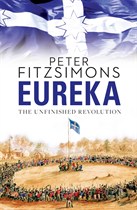 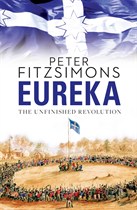 In 1854, Victorian miners fought a deadly battle under the flag of the Southern Cross at the Eureka Stockade. Though brief and doomed to fail, the battle is legend in both our history and in the Australian mind. Henry Lawson wrote poems about it, its symbolic flag is still raised, and even the nineteenth-century visitor Mark Twain called it: “a strike for liberty”.
Was this rebellion a fledgling nation's first attempt to assert its independence under colonial rule? Or was it merely rabble-rousing by unruly miners determined not to pay their taxes.
In his inimitable style, Peter FitzSimons gets into the hearts and minds of those on the battlefield, and those behind the scenes, bringing to life Australian legends on both sides of the rebellion.Publicist - Perri Wilson/Random House…………………………………………………………………………………………………………………………………………………………….Note: It is interesting to read Dr. Anne Beggs-Sunter’s  review in the Life Style section of the Age 5/1/2013. She states that in spite of his tendency to play fast and loose with the historical record, Peter Fitzsimons’ Eureka: The Unfinished Revolution provides a “ripping good yarn”  overview of the Eureka Rebellion in 1854 and has played a useful role in bringing the Eureka Stockade  and its meaning to the attention of readers far from Ballarat.  Whilst Fitzsimons pay tribute to the judgments of other writers/commentators such as John Molony, Anne Beggs-Sunter  goes further and states that in Moloney’s Eureka  he was able, in half the number of Fiztsimon’s 700 pages, to bring the story of Eureka to vivid life in readable and accessible history. Here is the link for your information: http://www.smh.com.au/entertainment/evolution-of-the-revolution-20130103-2c62p.html#ixzz2HAUwTmUK Why the subtitle –The Unfinished Revolution? Fitzsimons rightfully noted that there was a strong republican thread of ideas circulating at the Eureka Stockade particularly among the Irish and Yankee diggers. He believes in a Republic and quotes Peter Lalor who enunciated as he goal on the eve of the Eureka Battle “Independence – has still not occurred”.